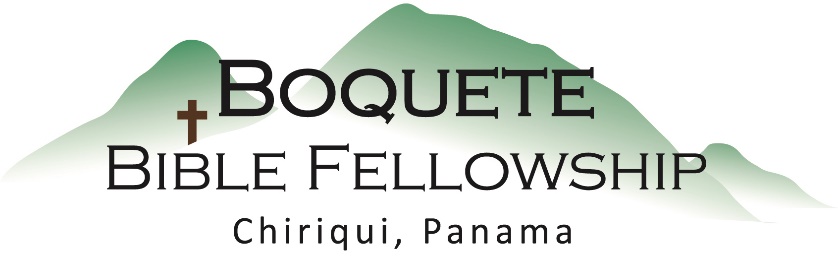 Culto del Domingo – 6 de diciembre, 2020Bienvenida y anunciosOración de limpieza: 2 Samuel 24:10Llamado a la adoración: Salmos 29:1-2Adoración a través del canto y las ofrendasSermón: Genesis 41:41-57RespuestaBendición: Judas 24-25Anuncios para esta semanaActualización Financiera:  Ingresos del 2020:   $74,908.39   *A partir del 1ro de Dic                                           Gastos del 2020:     $99,427.71                                               Ingreso Neto      $-24,519.32 Notas del Sermón - La Vida de JoséEl testimonio de JoséManasesEfraínRecalibración en quién es Dios, Sus caminos, etc.Genesis 41:39-57 (Nueva Biblia de las Américas) Y Faraón dijo a José: «Puesto que Dios te ha hecho saber todo esto, no hay nadie tan prudente ni tan sabio como tú. 40 Tú estarás sobre mi casa, y todo mi pueblo obedecerá tus órdenes[a]. Solamente en el trono yo seré mayor que tú». 41 Faraón dijo también a José: «Mira, te he puesto sobre toda la tierra de Egipto».42 Y Faraón se quitó el anillo de sellar de su mano y lo puso en la mano de José. Lo vistió con vestiduras de lino fino y puso un collar de oro en su cuello. 43 Lo hizo montar en su segundo carro[b], y proclamaron delante de él: «¡Doblen la rodilla[c]!». Y lo puso sobre toda la tierra de Egipto.44 Entonces Faraón dijo a José: «Aunque yo soy Faraón, sin embargo, nadie levantará su mano ni su pie sin tu permiso[d] en toda la tierra de Egipto». 45 Y Faraón llamó a José por el nombre de Zafnat Panea[e], y le dio por mujer a Asenat, hija de Potifera, sacerdote de On[f]. Y salió José para ver[g] la tierra de Egipto.46 José tenía treinta años cuando se presentó ante[h] Faraón, rey de Egipto. Y salió José de la presencia de Faraón y recorrió toda la tierra de Egipto. 47 La tierra produjo a manos llenas durante los siete años de abundancia. 48 José recogió todo el fruto[i] de estos siete años de abundancia[j] que hubo en la tierra de Egipto, y guardó[k] el alimento en las ciudades. En cada ciudad guardó el fruto de sus campos circunvecinos. 49 Así José almacenó grano en gran abundancia, como la arena del mar, hasta que dejó de medirlo[l] porque no se podía medir[m].50 Antes de que llegaran los años[n] de hambre, le nacieron a José dos hijos, los que le dio Asenat, hija de Potifera, sacerdote de On[o]. 51 Al primogénito José le puso el nombre de Manasés[p], porque dijo: «Dios me ha hecho olvidar todo mi trabajo y toda la casa de mi padre». 52 Y al segundo le puso el nombre de Efraín[q], porque dijo: «Dios me ha hecho fecundo en la tierra de mi aflicción».53 Cuando pasaron los siete años de abundancia que había habido en la tierra de Egipto, 54 comenzaron a venir los siete años de hambre, tal como José había dicho. Entonces hubo hambre en todas las tierras, pero en toda la tierra de Egipto había alimento. 55 Cuando se sintió el hambre en toda la tierra de Egipto, el pueblo clamó a Faraón por alimento. Faraón dijo a todos los egipcios: «Vayan a José, y hagan lo que él les diga».56 El hambre también se extendió[r] sobre toda la superficie de la tierra. Entonces José abrió todos los graneros[s] y vendió a los egipcios, pues el hambre era severa en la tierra de Egipto. 57 Y de todos los países venían a Egipto para comprar grano a José, porque el hambre era severa en toda la tierra.